Załącznik nr 1 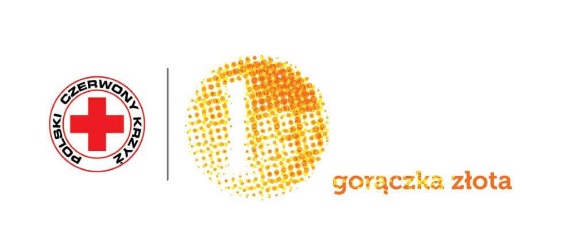 FORMULARZ ZGŁOSZENIOWYFormularz zgłoszeniowy należy przesłać na adres: krakow.mlodziez@pck.malopolska.plNazwa placówki(łącznie z patronem) Adres placówki (razem z kodem pocztowym)Dzielnica, w której znajduje się placówka Imię i nazwisko Dyrektora placówkiImię i nazwisko do osoby koordynującej akcję ze strony placówki Kontakt do osoby koordynującej (adres e-mail oraz numer telefonu) Ilość klas/oddziałów oraz uczniów biorących udział w akcji Gorączka Złota PCK 2023